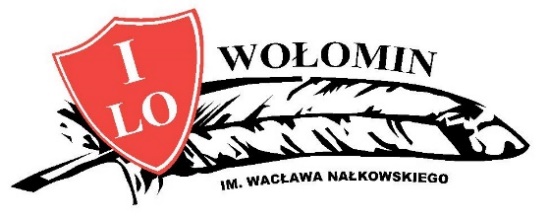 REGULAMINWOŁOMIŃSKIEGO KONKURSU FOTOGRAFICZNEGO„Mała podróż w czasie.Śladami niemieckich, żydowskich i szkockich osadników.”Cele konkursu: Ukazanie w obiektywie śladów niemieckich, żydowskich i szkockich osadników             z XIX wieku w gminie Wołomin i w powiecie wołomińskim. Do dziś zachowały się między innymi cmentarze ewangelickie w Radzyminie, Mostówce, Józefinie oraz Ręczajach, cmentarz szkocki w Jadowie, kirkut w Jadowie, ślady po naszych żydowskich sąsiadach w Wołominie, Radzyminie, Jadowie i Tłuszczu.Poznanie historii regionu, w którym mieszkamy.Pozyskiwanie informacji.Rozwijanie kreatywności twórczej uczniów oraz zainteresowań fotograficznych.§ 1.Postanowienia ogólne1. Organizatorem konkursu jest  I Liceum Ogólnokształcące im. Wacława Nałkowskiego w Wołominie.2. Uczestnikami konkursu są uczniowie w dwóch kategoriach:Szkoła podstawowa klasy: VII- VIIIszkoła ponadpodstawowa.3. Zasady uczestnictwa w konkursie:w konkursie biorą udział indywidualni uczestnicy reprezentujący poszczególne szkoły,każdy uczestnik powinien posiadać opiekuna (ta sama osoba może być opiekunem kilku uczestników),zgłoszenie prac na konkurs uważane będzie za uznanie warunków regulaminu, wyrażenie zgody na publikowanie danych osobowych (zgodnie z art.7 ogólnego rozporządzenia UE o ochronie danych osobowych nr 2016/679) oraz nieodpłatne przeniesienie praw autorskich i majątkowych w całości i na wszystkich polach publikacji na rzecz organizatora konkursu. Jednocześnie organizator informuje, że nadesłane na potrzeby konkursu, dane osobowe uczestników będą przetwarzane i przechowywane przez organizatora tylko na czas konkursu i do celów związanych z jego realizacją i prezentacją wyników. § 2.Przebieg konkursu Zadaniem uczestników konkursu jest przygotowanie fotografii z zakresu podanej tematyki: Mała podróż w czasie. Śladami niemieckich, żydowskich i szkockich osadników.Konkurs rozpocznie się 03 kwietnia 2024 roku i zakończy 24  maja 2024 roku.Uczestnik powinien dostarczyć zdjęcie w dwóch postaciach:elektronicznej w formacie JPG, rozdzielczość 300 DPIwydrukowanej o wymiarach 15cm x 21cm lub 20cm x 30cm.Format i treść pracy fotograficznej:zdjęcie nie może być oprawione ani podklejone,zdjęcie wykonane na konkurs musi być pracą samodzielną,zdjęcie powinno ukazywać tematykę określoną w tytule konkursu, do każdego zdjęcia powinien być dołączony opis: tytułmiejsce wykonania zdjęciadatę wykonaniaimię i nazwisko autoranazwę szkołyklasęimię i nazwisko opiekuna oraz kontakt telefoniczny lub e-mailowykażdy uczestnik dostarcza maksymalnie jedno zdjęcie,zdjęcia bez pełnych danych dotyczących uczestnika nie będą oceniane,zdjęcia zostaną ocenione przez komisję konkursową według następujących kryteriów: zgodność z tematem (0 - 5 pkt.)walory artystyczne (kompozycja, ciekawe ujęcie) (0 - 5 pkt.)oryginalność pracy (odkrywczość) (0 - 5 pkt.)Prace wysłane/dostarczone po wskazanym terminie nie biorą udziału w konkursie. Decyduje data stempla pocztowego.Wyniki konkursu fotograficznego zostaną ogłoszone 05 czerwca 2024 roku.Uroczyste wręczenie nagród odbędzie się 7 czerwca 2024 roku o godzinie 10.00 w Auli I Liceum Ogólnokształcącego im. Wacława Nałkowskiego w Wołominie.Prace konkursowe nie będą zwracane. Prace biorące udział w konkursie będą prezentowane na zorganizowanej wystawie w Auli I Liceum Ogólnokształcącego im. Wacława Nałkowskiego oraz na stronie szkoły www.1lo.wolomin.pl Organizatorzy nie biorą odpowiedzialności za nie dostarczenie prac z przyczyn niezależnych od organizatora, takich jak błędne wpisanie adresu przez uczestnika konkursu, itp.§ 3.Nagrody Dla laureatów konkursu  I, II, III miejsca przewidziane są nagrody rzeczowe. Dla uczestników konkursu przewidziane są dyplomy.Opiekunowie konkursu otrzymają podziękowania.                                                                                         § 4.Przepisy końcowePrace ocenia komisja konkursowa.Decyzje komisji konkursowej oceniającej prace na poszczególnych etapach konkursu są nieodwołalne. W każdej kategorii komisja konkursowa przydzieli I, II, III miejsce.Komisja ma prawo podjąć inną decyzję, w tym nie przyznać nagrody  głównej.Zdjęcia można składać osobiście lub  przesłać na adres: I Liceum Ogólnokształcące im. Wacława Nałkowskiego ul. Sasina 33, 05-200 Wołomin z dopiskiem: „WOŁOMIŃSKI KONKURS FOTOGRAFICZNY ”.Zdjęcia w formie elektronicznej należy wysłać na wskazany adres e-mail: justyna.rudnik@1lo.wolomin.pl  z dopiskiem:  „WOŁOMIŃSKI KONKURS FOTOGRAFICZNY ”.Termin oddania/ dostarczenia prac upływa z dniem 24 maja 2024 roku.Do pracy należy dołączyć podpisaną zgodę rodzica na udział dziecka w konkursie.Szczegółowe oceny prac konkursowych (ilość zdobytych punktów za poszczególne kryteria) nie będą publikowane.Wszystkie warunki regulaminu są do pobrania na stronie  internetowej: www.1lo.wolomin.plW wyjątkowych sytuacjach organizator zastrzega sobie prawo do zmiany lub uzupełnienia regulaminu ze względu na nieprzewidziane okoliczności podczas realizacji konkursu.W sprawach dotyczących szczegółów konkursu prosimy o kontakt z koordynatoramip. Justyna Rudnik, adres e-mail: justyna.rudnik@1lo.wolomin.plp. Marcin Ołdak, adres e-mail: marcin.oldak@1lo.wolomin.pl Zgoda na udział dzieckaW WOŁOMIŃSKIM KONKURSIE FOTOGRAFICZNYMMała podróż w czasieImię (imiona) ucznia   …………………...................................................................................,Nazwisko ucznia ……………..….......………………………………………………..………,Nazwa szkoły podstawowej/ponadpodstawowej........................................................................................................................................................................................................................................................................................................................4. Klasa, do której uczęszcza uczeń w roku szkolnym 2023/2024          .................,Wyrażam zgodę na przetwarzanie przez organizatora Wołomińskiego Konkursu Fotograficznego Mała podróż w czasie. Śladami niemieckich, żydowskich i szkockich osadników danych osobowych mojego dziecka (imię i nazwisko) :....................................................................................................ucznia szkoły (nazwa szkoły) ....................................................................................................................................................................................................................................................................... klasy . . . . . . . . w celu prawidłowego przeprowadzenia konkursu oraz na umieszczenie jego danych (imię i nazwisko, szkoła, klasa) w adresowej bazie danych organizatora, zgodnie 
z  Ustawą z dn. 29.08.1997 r. o ochronie danych osobowych (Dz. U. 2002 nr 101 poz. 926 
z późn. zm.) oraz zgodnie z art. 6 ust. 1 lit. a) i c) Rozporządzenia Parlamentu Europejskiego 
i Rady (UE) 2016/679 z dnia 27 kwietnia 2016 r. w  sprawie ochrony osób fizycznych w związku z przetwarzaniem danych osobowych i w sprawie swobodnego przepływu takich danych oraz uchylenia dyrektywy 95/48/WE (ogólne rozporządzenie o ochronie danych) 
(Dz. Urz. UE L 2016.119.1). Jednocześnie wyrażam zgodę na podanie do publicznej wiadomości imienia i nazwiska w przypadku uzyskania miana laureata lub finalisty oraz umieszczenia jego wizerunku w postaci materiałów fotograficznych i relacji filmowej z przeprowadzonego w/w konkursu. Jednocześnie oświadczam, że jestem świadomy/a przysługującego mi prawa dostępu do treści moich danych oraz ich poprawiania, wycofania zgody na ich przetwarzanie w każdym czasie, jak również, że podanie tych danych było dobrowolne.............................................			......................................................... 		Data						               Podpis Rodziców